  Об отмене постановления администрации Конарского сельского поселения Цивильского района Чувашской Республики от 18.07.2018 № 47«Об утверждении Порядка формирования, утверждения и ведения планов-графиков закупок товаров, работ, услуг для обеспечения муниципальных нужд Конарского сельского поселения Цивильского района Чувашской Республики»В соответствии с Федеральным законом от 05.04.2013 №44-ФЗ «О контрактной системе в сфере закупок товаров, работ, услуг для обеспечения государственных и муниципальных нужд», постановлением Правительства Российской Федерации от 26.02.2010 №96 администрация Конарского сельского поселения Цивильского района Чувашской Республики ПОСТАНОВЛЯЕТ:Отменить постановление администрации Конарского сельского поселения Цивильского района Чувашской Республики от 18.07.2018 № 47«Об утверждении Порядка формирования, утверждения и ведения планов-графиков закупок товаров, работ, услуг для обеспечения муниципальных нужд Конарского сельского поселения Цивильского района Чувашской Республики».Настоящее постановление вступает в силу после его официального опубликования (обнародования).Глава Конарского сельского поселения                                                Г.Г. Васильев
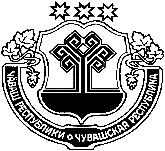 ЧĂВАШ РЕСПУБЛИКИ ÇÈРПЎ РАЙОНĚ ЧУВАШСКАЯ РЕСПУБЛИКА ЦИВИЛЬСКИЙ  РАЙОН  КОНАР ЯЛ  ПОСЕЛЕНИЙĚН АДМИНИСТРАЦИĚ ЙЫШĂНУ2021 çул  ака уйӑхӗн 06   № 12Конар поселокéАДМИНИСТРАЦИЯ КОНАРСКОГО СЕЛЬСКОГОПОСЕЛЕНИЯ ПОСТАНОВЛЕНИЕ06 апреля 2021 года  № 12Поселок Конар